Bluenose Regatta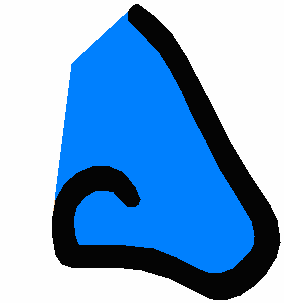 November 6-7, 2021KITSILANO YACHT CLUB (KYC)2401 Point Grey RoadVancouver, BC, Canada V6K 1A1 
www.kitsilanoyachtclub.com 
Phone: (604) 730-1646E-mail us: manager@KitsilanoYachtClub.comNOTICE OF RACEThe notation ‘[DP]’ in a rule in the NoR means that the penalty for a breach of that rule may, at the discretion of the protest committee, be less than disqualification.RULESThe regatta will be governed by the rules as defined in The Racing Rules of Sailing (RRS).The preamble to RRS Part 4 and RRS 40 are changed to require approved personal flotation devices (PFD’s) to be worn at all times when afloat, except when changing clothing. [DP] ISAF Regulation 20 – Advertising Code will apply. [DP]Competitors must follow Covid-19 guidelines and policies set by the Organizing Authority, provincial health guidelines, their home marina or clubs’ policies, Via Sport and BC Sailing Return to Sport guidelines. Additional compliance steps may be required. SAILING INSTRUCTIONSSailing Instructions will be posted online on the KYC Website by 1600 Nov 4th and on the club notice board.Sailors are encouraged to use electronic versions of the SI’s, however paper copies will be made available by request only. COMMUNICATIONThe OFFICIAL NOTICE BOARD will be online on the Kitsilano Yacht Club website https://www.kitsilanoyachtclub.com/bluenoseBoats may carry a VHF radio, however while racing, except in an emergency, a boat shall neither make radio transmissions nor receive radio communications not available to all boats. This restriction also applies to mobile telephones.ELIGIBILITY AND ENTRYThis event is open to the following classes: 29er, C420, Cal20, RS Feva, Laser (4.7/ Radial/ Full) and Optimist Dinghy’s. Other Fleets may apply to participate. Local Fleet representatives should email Manager@kitsilanoyachtclub.com or call the Club at (604) 730-1646 no later than Friday October 29th to express the level of interest within their Fleet and to request a start. A minimum of 5 entries in a class is required for a start. Entry is only confirmed upon completion of registration and payment of fees before 1800 Friday November 5th. Registration will be available online at  www.kitsilanoyachtclub.com. The check-in desk is open Saturday between 0830 and 1030 hours. In-person check-in is not required for boats not launching from Kitsilano Yacht Club.Sailors under age 19 must have signed waiver and approval of parent or guardian to participate. Competitors in the Optimist class are assigned to fleets as follows: Red – born in 2006 to 2008 (13 to 15 years old)Blue – born in 2009 or 2010 (11 or 12 years old)White – born in 2011 or later (10 years old or younger)Green – Novice, never competed in a BC circuit event or first year of competition. Green fleet competitors must have a coach assigned to them while on the water.5. Required fees are as follows:$45 for single handed boats $60 for double handed boats After 23:59 on October 31st, a $20 late fee will apply. Fees must be paid at time of registration.  KYC can accept payment in online credit card payment.Coaches pay no registration fee, but coaches must be registered to in advance for a hot soup or chilli on Saturday.  SOCIAL AND FOOD  Coffee, granola, yogurt, oatmeal and baked goods will be available Saturday morning.  Lunches are not provided.Hot Soup or Chili will be available as soon as sailors are off the water on Saturday. At this time, due to COVID restrictions, full club hosted dinner meals will not be provided.If this should change an announcement will be made to all registered competitors with an opportunity to purchase meal tickets. SCHEDULEBoats are not required to check in prior to racing.Dates and start times of racing: RACE FORMATThere is no maximum number of races.Subsequent races after the first race of the day will be started as soon as practicable after the conclusion of the preceding race.Optimist Green Fleet and White Fleet shall be only sailed for 3.5 hours total each day from launching until return to dock. This accords with BC Sailing Circuit Guidelines.No warning signal will be made after 16:00 on Sunday November 7th. This does not apply to races that are restarted or resailed. VENUEThe venue for this event will be Kitsilano Yacht Club.  Racing will take place on English Bay.Dinner on Saturday evening, if it goes ahead (see6.4), will take place at the Kitsilano Yacht Club.THE COURSESCourses will be described in the Sailing Instructions.PENALTY SYSTEMFor the 29er and RS Feva classes RRS 44.1 is changed so that the Two-Turns penalty is replace by a One-Turn PenaltySAFETYAll boats except Optimists must carry an effective 15m long buoyant towline tied to the mast.All Optimists must carry an 8m long buoyant towline tied to their mast, and at least one bailer.All coaches must carry a radio that is tuned to the RC frequency for your course. SCORINGOne race is required to be completed to constitute a series.When fewer than five (5) races have been completed a boat’s series score will be the total of her race scores.When five (5) or more races have been completed, a boat’s series score will be the total of her race scores excluding her worst score.MEDIA RIGHTSBy participating in the event competitors automatically grant to the organizing authority and its sponsors the right in perpetuity to make, use and show, from time to time at their discretion, any still or motion images and other reproductions of the athlete taken during the period of the event without compensation or restriction.PRIZESPrizes will be defined upon closure of registration. Participation recognition awards will be awarded to all competitors in the Optimist Green class.RISK STATEMENTRRS 3 states: ‘The responsibility for a boat’s decision to participate in a race or to continue to race is hers alone.’  By participating in this event each competitor agrees and acknowledges that sailing is a potentially dangerous activity with inherent risks.  These risks include strong winds and rough seas, sudden changes in weather, failure of equipment, boat handling errors, poor seamanship by other boats, loss of balance on an unstable platform and fatigue resulting in increased risk of injury.  Inherent in the sport of sailing is the risk of permanent, catastrophic injury or death by drowning, trauma, hypothermia or other causes.DISCLAIMER OF LIABILITYCompetitors participate in the regatta entirely at their own risk. See rule 4, Decision to Race. The organizing authority will not accept any liability for material damage or personal injury or death sustained in conjunction with or prior to, during, or after the regatta.INSURANCEEach participating boat shall be insured with valid third-party liability insurance with a minimum cover of $1 million CAD for Canadian entries and $300,000 USD for US resident entries.FURTHER INFORMATIONFor further information, please contact Eleanor Hawkins, Manager KYC, at manager@KitsilanoYachtClub.com.Date      Optimist All other ClassesSat November 6th  12301200Sun November 7th11301100